The Original Congregational Church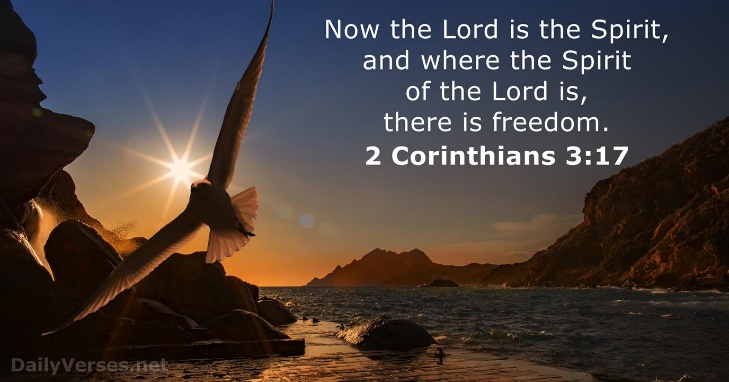 United Church of Christ	Sunday, July 4th, 2021 9:30amSixth Sunday after PentecostHoly Communion On May 29th, the restrictions were rescinded and masking is optional at our Summer 9:30am outdoor worship service.                    				Order of WorshipPRELUDE "Marines' Hymn" (1867) words by Francesco Maria Scala;                                                                         music by Jacques Offenbach“U.S. Field Artillery March” (Army - 1917) - John Philip Sousa“Army Air Corps" (Air Force - 1939) - Robert MacArthur Crawford “Anchors Aweigh" (Navy - 1906) - Charles A. Zimmermann CALL TO WORSHIPLeader:  Let us enter God’s holy temple together.People:  We shall sing of God’s faithfulness.Leader:  With God is our glory and freedom.People:  With God is our life and truth.*OPENING HYMN         “This is my Song” - “My Country ‘tis of Thee” This is my song, O God of all the nations,A song of peace for land afar and mine.This is my home, the country where my heart is;Here are my hopes, my dreams, my holy shrine;But other hearts in other lands are beating,With hopes and dreams as far and high as mine.   My native country, thee, land of the noble free, thy name I love; I love the rocks and rills, thy woods and Temple Hills;My heart with rapture thrills like that above.Our gracious God, to thee, author of liberty, to thee we sing;Long may our land be bright with freedom’s holy light;Protect us by thy might, great God, our King.WELCOME & ANNOUNCEMENTS	                             		               *All who are able please stand		   	                                             (1)GATHERING PRAYERHoly God, you call us into your holy dwelling to receive the gifts of the Spirit.  Bless us to enter worship this day with a whole heart.  May your ways of steadfast love become our ways in this world.  May your glory that reveals the strength of life become our ways of life.  In freedom, may we celebrate the joy of faith, the courage to care, and the will to do your will.  Amen. THE LORD’S PRAYER all versions are welcomed in the SpiritOur Father, who art in heaven, hallowed be thy name.  Thy kingdom come.  Thy will be done on earth as it is in heaven.  Give us this day our daily bread.  And forgive us our debts, as we forgive our debtors.  And lead us not into temptation, but deliver us from evil.  For thine is the kingdom, and the power, and the glory, forever and ever. Amen. RESPONSIVE READING from Psalm 138Leader:  Give thanks to the Lord with all your heart.People:  Call upon the Lord and God will answer.Leader:  Our strength of soul God will increase.People:  In the midst of trouble, God preserves our life.Leader:  Sing of the ways of the Lord.People:  For great is the glory of the Lord.Leader:  Though high, God regards the lowly.People:  God’s steadfast love endures forever. *ACT OF PRAISE  “God of the Ages, Whose Almighty Hand”God of the ages, whose almighty hand Leads forth in beauty of the story bandOf shining worlds in splendor through the skies, Our grateful songs before thy throne arise.SCRIPTURE READING2 Corinthians 3:17 “Our Ministry in the Spirit”Now the Lord is Spirit, and where the Spirit of the Lord is, there is freedom…and, we all beholding the glory of the Lord, are being transformed into the same image from one degree of glory to another.  For this comes from the Lord who is the Spirit. SERMON “Freedom and Change”*HYMN SING        See page 5 for HymnsCALL TO PRAYERLeader:  Christ is with us.People:  Christ is in our midst.Leader:  Let us pray.SILENT PRAYER							(2)PRAYERS OF THE PEOPLECALL TO OFFERING & SERVICE*DOXOLOGYPraise God from whom all blessings flow;Praise him, all creatures here below;Praise him above ye heavenly host;Praise Father, Son, and Holy Ghost.  Amen.  PRAYER OF DEDICATONINVITATION TO HOLY COMMUNIONAll are welcome to receive from the Lord’s TablePRAYER OF THANKSGIVINGHOLY, HOLY, HOLY	Holy, holy, holy, Lord God of power and might, Heaven and earth are full of your glory, hosanna in the highest. Blessed is He who comes in the name of the Lord, Hosanna in the highest. CONSECRATION OF THE ELEMENTSLAMB OF GODLamb of God, you take away the sins of the world, have mercy on us. Lamb of God, you take away the sins of the world, have mercy on us.Lamb of God, you take away the sins of the world, grant us peace.SHARING OF THE ELEMENTSHold the elements when served and we will eat and drink together.PRAYER*COMMISSIONING & CONNECTINGPlease send a blessing to those near and far…With God, you are set free to change.*CLOSING HYMN  “Lift Ev’ry Voice and Sing” - “America the Beautiful”Lift ev’ry voice and sing till earth and heaven ring,Ring with the harmonies of liberty;Let our rejoicing rise high as the list'ning skies, Let it resound loud as the rolling sea.Sing a song full of faith that the dark past has taught us;Sing a song full of the hope that the present has brought us;Facing the rising sun of our new day begun,Let us march on till victory is won.						(continued on next page)                                                                             (3)O beautiful for pilgrim feet, whose stern, impassioned stress.A thoroughfare for freedom beat across the wilderness!America! America! God mend thine every flaw,Confirm thy soul in self-control, thy liberty in law.*SPOKEN BENEDICTIONPOSTLUDE“Yankee Doodle Dandy” (The State Song of Connecticut)                                                                                    Traditional English“Yankee Doodle Boy” - George M. Cohan (1878-1942)(Please join in singing.)Yankee Doodle went to town a-riding on a pony,Stuck a feather in his cap and called it macaroni.Yankee Doodle keep it up, Yankee Doodle Dandy,Mind the music and the step and with each one be handy.I'm a Yankee Doodle dandy, a Yankee Doodle, do or die;A real live nephew of my Uncle Sam born on the Fourth of July.I've got a Yankee Doodle sweetheart, she's my Yankee Doodle joy.Yankee Doodle came to London just to ride the ponies,I am that Yankee Doodle boy.DISMISSALPlease join us for Coffee Hour goodies and continued conversation with friends! 					   k						        (4)HYMN SING“I Need Thee Every Hour”I need thee every hour, most gracious Lord;No tender voice like thine can peace afford.[Refrain] I need thee, oh, I need thee; every hour I need thee;O bless me now, my Savior, I come to thee.I need thee every hour; teach me they will,And thy rich promises in me fulfill. [Refrain]“In the Garden”I come to the garden alone while the dew is still on the roses,And the voice I hear falling on my ear, the Son of God discloses. [Refrain] And he walks with me, and he talks with me, And he tells me I am his own; And the joy we share as we tarry there, None other has ever known.“Abide with Thee”Abide with me: fast falls the eventide;The darkness deepens; Lord, with me abide!When other helpers fail, and comforts flee,Help of the helpless, O abide with me.I fear no foe, with thee at hand to bless;Ills have no weight, and tears no bitterness.Where is death's sting? Where, grave, thy victory?I triumph still if thou abide with me.“From All that Dwell below the Skies”From all the dwell below the skies let the Creator’s praise arise!Alleluia! Alleluia!Let the redeemer‘s be sung through every land, by every tongue!Alleluia! Alleluia! Alleluia! Alleluia! Alleluia! 						(5) LIFE OF THE CHURCHIN OUR PRAYERS…Lynnete Beaudro, for prayers of safety during her deployment.Muriel Beresford, for prayers of strength and health.Nancy Sylvestre,  for prayers of  wellness. Today’s Flowers are given to the Glory of GodThank You to Today’s Ushers:  Ken Graves, Pam Jennette and  Ralph LambalotOCC SUMMER SCHEDULE  has begun.  Weekly worship will continue to be outdoors, weather permitting, at 9:30am all Sunday’s July and August.  The office will operate on summer hours, Tuesday and Thursday 9am-3pm during these dates as well.  Next week however, the office will be open Wednesday and Thursday, July 7 & 8.You can contact us as always thru e-mail at office@occhurch.net and 508-384-3110.  Pastor Ken’s current OCC contact e-mail address is revkenlandin@gmail.com and, he can still be reached on his cell phone at 508-446-1704. All poetry fans are welcome to join us, July 6th, 6:30-8:30pm outdoors at the Fiske Museum, 55 East St. Wrentham, MA. Several members of the church will recite their favorite poetry and would welcome anyone interested to recite theirs.  Please contact Jeanie Mattila at 508-384-8779 if you would like to participate.A BRACELET WAS FOUND,  outdoors during worship service June 13th. A simple description is  Silver with a bird.  It will be in the office if anyone is looking for it .   JUST AN FYI….there will not be a July Spire as we wind down ( if that’s even accurate to       say) for the summer.  BUT , with, all hope of hopes August Spire will be full of exciting things coming up for September!!  Let’s start planning!!  We will continue to send brief messages when we send the weekly e-mail should anything occur.